SHEIO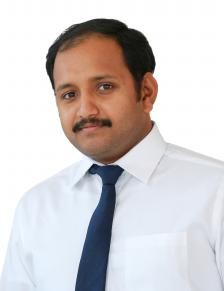 sheio-392201@2freemail.com EPC OIL & GAS /UTILITIES & SERVICES /STRUCTURES & HIGH RISE BUILDINGSMORE THAN TEN (10) YEARS OF EXPERIENCE AS SENIOR ELECTRICAL ENGINEERSenior Electrical Engineer (MEP)	Confer with engineers, customers, and others to discuss existing or p otential engineering projects and products.	Design, estimate, procure, implement, maintain, and improve elect rical instru- ments, equipment, facilities, Fire Alarm Systems, components, products, and systems for commercial, industrial, and domestic purposes.	Direct and coordinate manufacturing, construction, installation, maintenance, support, documentation, and testing activities to ensure compliance with spec i- fications, codes, and customer requirements. Prepare detailed calculations, schedules, drawings and any other contract do c- uments to compute and establish manufacturing, construction, and installation standards and specifications as per customer requirements.	Inspect completed installations and observe operations, to ensure co nformance to design and equipment specifications and compliance with operational and safety standards.	Conduct field inspections as part of construction quality assurance process.	Preparing and submitting of Electrical shop drawing to client and co nsultants as per their requirements.	Attending the site progress meeting with client, consultants, architects and sub-contractors.Project Engineer (MEP) Organize and manage all resources and field activities to achieve an efficient & effec- tive completion of project in time and ensuring safety procedures of client has been strictly followed.	Design and execution of Electrical and plumbing works.	Review method statement and job safety analysis for approval of the client prior to execution of electrical work.	Coordinate with planning Department in synchronizing the activities of all departments to achieve the planned cycle times / overall schedules.	Coordinate with Line Managers and Ground Staff in preparation of progress reports, daily and weekly post plans to ensure required material are stored in advance at site.	Prepare schedule of materials / plant requirements / manpower.	Technical Supervision of the ongoing Electrical & plumbing work.	Communicate necessary instructions to supervisors and dept. labourers.	Cash purchasing of the material from the market.	Work out the requirements & prepare requisition for different materials at construction site.	Prepare & submit monthly consumption reports, daily progress report etc with proper assistance from store keeper & the supervisor.	Ensure project activities are in compliance with project specification, dra wings, and contract requirements.	Plan and obtain required manpower & resources in co -ordination with the Con- struction Manager.	Carry-out the receiving inspection of project materials as & when required.	Frontline supervision of the working labour to ensure strict conformances to methods, safety and quality.	Monitor subcontractor’s activities in compliance with Quality Requirements.	Coordinate with Sub contractor for weekly, fortnightly and monthly reports and in- voices.	Coordinate with Material Department to carrying out Inspection of project Materials.	Co-ordinate with QA / QC and report on non conformances cases in execution. Execution of Fire Alarm and Fire Fighting Systems like Hooters, Smoke detectors, Sounders, Break Glass, FAC Panels, Fire Hydrants, Fire Hose Reels and Fire Extin- guishersQA/QC Engineer (E & I)	Coordinate with customer to conduct day to day quality activities at Project	Perform inspection for electrical activities of sub-contractor to ensure Quality proce- dure has been followed.	Verify calibration status of monitoring & measuring Devices	Carry out / coordinate all inspection & test requirements of the project at all stages of the process as per the PQP and project requirements.	Coordinate with Supervisors to ensure all activities are satisfactorily completed.	Assist the Material Engineer / Storekeeper / Sr. Engineer concerned in carrying out Receiving Inspection of project Materials, wherever required.	Prepare and obtain Work Inspection Reports and Day Worksheets duly filled in the ap- proved formats as specified, approved and signed by the Consultant.	Observe and prepare report for any non conformances observed during test.	Take appropriate actions in NCRs/CARs raised in the project pertaining to the respective scope of work, in association with the QC Inspector.	Responsible for PQP, QCP, work procedures, safety and quality requirements and coordinate with ground staff to ensure to meet project requirements.GraduationDegree	: Bachelor of TechnologyDiscipline	: Electrical & Electronics EngineeringInstitution/University	: SCMS School Of Engineering and Technology.M.G University.Year of passing	: 2009Higher Secondary EducationInstitution/University	: Govt. Higher Secondary School, Vettilappara, Kerala, India. Year of passing	: 2005Secondary EducationInstitution/University	: Mar Augustine Memorial High School, Koratty, Kerala, India. Year of passing	: 2003AGNICE ELECTROMECHANICAL WORKS LLC, DUBAI.(Formerly Bridge way elect romechanical works LLC)	December 2017 to till date: Senior Project Engineer(MEP)Project : Dune crest American school G+3+2Roof at Al Barari, Dubai, UAE.Project : Patchi chocolate Factory G+M+Roof at Dubai Industrial park, Dubai, UAE.JEBEL ALI BUILDING CONTRACTING LLC, DUBAI.	MARCH 2017 to December 2017: Senior Electrical Engineer(MEP)Project : B+G+6+2Roof at Al Warqaa First, Dubai, UAE.Project : B+G+6+2Roof at Al Warqaa First, Dubai, UAE..ALBADDAD INTERNATIONAL GROUP(ENGINEERING), DUBAI,UAE		May 2014 to FEBRUARY 2017	: Electrical Design Engineer(MEP)Project I: KHALIFA Port (Abudhabi Terminal), UAEProject II: DUBAI PARKS & RESORTS(DPR) Dubai, UAEProject III: SHEIKH HAMDAN PALACE, Dubai, UAEProject IV: FALCON HOSPITAL, Dubai, UAEProject V: DP WORLD, Dubai, UAEProject VI: MILITARY TRAINING CAMP, ABUDHABI, UAEProject VII: AIR-FORCE TRACTOR FACILITY, DUBAI, ABUDHABI, UAEFSS ELECTROMECHANICAL WORKS LLC, DUBAI.	May 2013 to May 2014:	Project Coordinator(MEP)Project I: EPC Phase І & II facilities development project.MAIN CONTRACTOR: AL JABER ENERGY SERVICES LLC. CLIENT: PETROFAC / NPCC/ZAKUM DEVELOPMENT COMPANY.	May 2012 to may2013: QA/QC Engineer (E & I )	Project I: EPC Phase І & II facilities development project.MAIN CONTRACTOR: Consolidated Contractors international(CCC). CLIENT: PETROFAC / British petroleum.KELETRON ELECTROMECHANICAL WORKS LLC, DUBAI.	October 2010 to April 2012:	Project Project I: 2B+G+6+Roof at Al Barsha First, Dubai, UAE.G+1 Villa at Emirates Hills, Dubai, UAE.3B+G+7P+2F+44 Floors Commercial and Offices Towers A & B, DMC, Dubai,G+M Warehouses Project in Dubai Industrial City, Dubai, UAE.SANKOS ELECTRICALS PVT.LTD, KERALA, INDIA.	JUNE 2009 to SEPTEMBER 2010:	SITE G+4 Floors Govt. College, Chealakkara,kerala,India.G+10 Floors Ocean City,Aluva,Kerala,India.	Autodesk Certification for Auto-cad 2010 level I from CAD center, ANGAMALY.	Autodesk Certification for Auto-cad Electrical 2010 Essentials from CAD center, ANGA- MALY.	Dialux/Relux for Lighting Design.	MS Office.	Electrical System Design with basic Knowledge in MAT-LAB.	Date of Birth: 05-Apr-1988.	Marital Status: Married.	Sex : Male	Languages Known: English, Hindi, Malayalam & Tamil